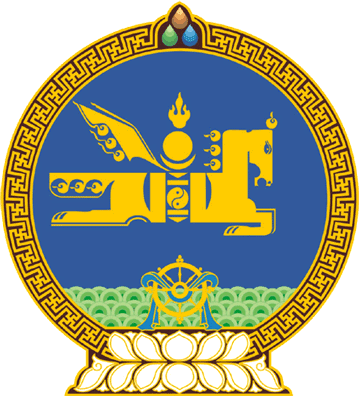 МОНГОЛ УЛСЫН ИХ ХУРЛЫНТОГТООЛ2023 оны 11 сарын 23 өдөр     		            Дугаар 99                   Төрийн ордон, Улаанбаатар хотТөрөөс мөнгөний бодлогын талаар  2024 онд баримтлах үндсэн чиглэл  батлах тухайМонгол Улсын Үндсэн хуулийн Хорин тавдугаар зүйлийн 1 дэх хэсгийн 7 дахь заалт, Төв банк /Монголбанк/-ны тухай хуулийн 10 дугаар зүйлийн 2 дахь хэсгийг үндэслэн Монгол Улсын Их Хурлаас ТОГТООХ нь:	1.“Төрөөс мөнгөний бодлогын талаар 2024 онд баримтлах үндсэн      чиглэл”-ийг хавсралтаар баталсугай.2.Доор дурдсан арга хэмжээ авч хэрэгжүүлэхийг Монгол Улсын Засгийн газар /Л.Оюун-Эрдэнэ/, Монголбанк /Б.Лхагвасүрэн/, Санхүүгийн зохицуулах хороо /Д.Баярсайхан/-нд тус тус даалгасугай:       	 1/орон сууцны ипотекийн хөтөлбөрийг Засгийн газар шилжүүлэн авах хүртэлх хугацаанд хөтөлбөрийн тасралтгүй байдлыг хангаж, зээлийн эргэн төлөлтөөс санхүүжүүлэх;       	 	2/орон сууцны ипотекийн хөтөлбөрийн хүрээнд олгох зээлийн нийт эх үүсвэрийг нийслэл, орон нутагт тэгш, хүртээмжтэй хуваарилах. 3.Энэ тогтоолын биелэлтэд хяналт тавьж ажиллахыг Монгол Улсын Их Хурлын Эдийн засгийн байнгын хороо /Ц.Цэрэнпунцаг/-нд үүрэг болгосугай.	МОНГОЛ УЛСЫН 	ИХ ХУРЛЫН ДАРГА 				Г.ЗАНДАНШАТАР Монгол Улсын Их Хурлын 2023 оны ... дугаар тогтоолын хавсралтТӨРӨӨС МӨНГӨНИЙ БОДЛОГЫН ТАЛААР 2024 ОНД БАРИМТЛАХ ҮНДСЭН ЧИГЛЭЛ1.Мөнгөний болон макро зохистой бодлогын хүрээнд: 1.1.Хэрэглээний үнийн индексээр хэмжигдэх инфляцыг дунд хугацаанд +/-2 нэгж хувийн интервалд 6 хувь орчимд тогтворжуулахад чиглэсэн мөнгөний бодлогыг зах зээлийн зарчимд тулгуурлан хэрэгжүүлнэ.1.2.Инфляцыг онилох мөнгөний бодлогын тогтолцоог бэхжүүлж, мөнгөний бодлогын үр нөлөөг нэмэгдүүлэхэд шаардлагатай дэд бүтэц, нөхцөлүүдийг сайжруулна.1.3.Эдийн засгийн тогтвортой өсөлтийг хангаж, ажлын байрыг нэмэгдүүлэхэд дэмжлэг үзүүлэх зорилгоор бизнесийн зээлийг нэмэгдүүлэх, хэрэглээний зээлийн хэт өсөлтөөс сэргийлэх арга хэмжээг авч хэрэгжүүлнэ.1.4.Төгрөгийн гадаад валюттай харьцах ханш нь макро эдийн засгийн суурь нөхцөлтэй нийцэн уян хатан тогтох зарчмыг баримтална.1.5.Макро-санхүүгийн харилцан нөлөөг харгалзан, санхүүгийн системд эрсдэл  хуримтлагдахаас сэргийлэхэд чиглэсэн макро зохистой бодлогыг мөнгөний бодлоготой оновчтой хослуулан хэрэгжүүлнэ.1.6.Инфляцыг онилох мөнгөний бодлогын тогтолцоонд нийцтэй байдлаар Төв банкны олон нийттэй харилцах харилцааг боловсронгуй болгоно.2.Банкны салбарын тогтвортой байдлын хүрээнд: 2.1.Гадаадын банкны бие даасан салбар, нэгжийг дотоодын санхүүгийн салбарт нэвтрүүлж, санхүүгийн хүртээмжийг нэмэгдүүлж, банкны салбарын тогтвортой өсөлтийг хангана.2.2.Банкуудын зохистой засаглалыг сайжруулж, эрсдэлийн удирдлагыг оновчтой болгох хүрээнд банкны үйл ажиллагаанд учирч болзошгүй голлох эрсдэлийг дотооддоо үнэлэх тогтолцоог бүрдүүлнэ.2.3.Мөнгө угаах, терроризмыг санхүүжүүлэхтэй тэмцэх үндэсний хөтөлбөр, үйл ажиллагааны төлөвлөгөөний хэрэгжилтийг хангахад бусад холбогдох байгууллагуудтай хамтран ажиллана.2.4.Банкнаас жижиг, дунд бизнест олгосон зээлийг ангилах, ангилал дээшлүүлэх, түүний бүтцийг өөрчилж, дахин санхүүжүүлэх зохицуулалтыг эрсдэлд суурилсан хяналт шалгалтын зарчимд тулгуурлан уян хатан болгох ажлыг судлан шийдвэрлэнэ.3.Санхүүгийн захын дэд бүтэц, түүний институцийг бэхжүүлэх хүрээнд:	3.1.Хил дамнасан худалдааны цахим хөтөлбөр, тооцоо болон финтект суурилсан шинэ бүтээгдэхүүн, үйлчилгээний хөгжлийг дэмжиж, төлбөрийн системийн хяналтын чиг үүргийг хэрэгжүүлнэ.	3.2.Их өгөгдлийн хүрээнд ногоон, тогтвортой санхүүжилтийн үр дүнг хэмжих, тайлагнах, баталгаажуулах нэгдсэн системийн хөгжлийг дэмжин ажиллана.3.3.Тогтвортой хөгжлийн зорилтын таксономид органик хүнсний тариалалт, үйлдвэрлэлийн үйл ажиллагааг тодорхой тусгаж, төрийн дэмжлэгтэй хэрэгжиж буй зээл, санхүүжилтийн хөтөлбөрүүдийн багцын тодорхой хэсгийг тухайн таксономитой уялдуулан ногоон, тогтвортой зээл гаргадаг болох чиглэлээр санхүүгийн байгууллагуудтай хамтран ажиллана.3.4.Олон нийтийн санхүү, эдийн засгийн боловсролыг дээшлүүлэх үйл ажиллагааны цар хүрээг нэмэгдүүлнэ.3.5.Банкны салбарын эрх зүйн шинэтгэлийг үргэлжлүүлж, зээлийн мэдээллийн зохицуулалтыг боловсронгуй болгоно.---о0о---